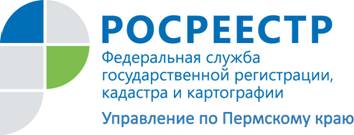 ПРЕСС-РЕЛИЗЭлектронная почта должна быть в кадастреФилиал ФГБУ «ФКП Росреестра» по Пермскому краю (Кадастровая палата) рекомендует всем владельцам объектов недвижимости внести информацию о своём контактном адресе электронной почты и сведения о своём почтовом адресе в государственный кадастр недвижимости (ГКН).Наличие в ГКН контактной информации собственника объекта недвижимости позволит органу кадастрового учета оперативно направлять важную информацию собственникам объектов недвижимости.Это может быть различная информация, уведомление о которой предусмотрено или будет определено законами РФ.К данной информации, например, можно отнести уведомление о включение земельного участка в границы  зон с особыми условиями использования территорий. Наличие в кадастре контактной информации поможет собственнику или пользователю земельного участка вовремя получить уведомление о проведении соседями процедуры согласования границ, что очень важно для защиты имущественных прав собственников.	Также данная контактная информация правообладателя может быть использована при выявлении Кадастровой палатой в сведениях ГКН кадастровой ошибки и уведомлении о ней заинтересованных лиц.Сведения об адресе электронной почты и свои контактные данные собственник объекта недвижимости может подать вместе с заявлением об учёте изменений объекта недвижимости в связи с изменением адреса правообладателя. Сделать это можно в любом офисе Кадастровой палаты по Пермскому краю или любом офисе Многофункционального центра.Бланки заявлений размещены в офисах приёма/выдачи документов Кадастровой палаты, а также доступны для скачивания на официальном сайте учреждения (www.fgu59.ru).О Кадастровой палате по Пермскому краюФилиал ФГБУ «ФКП Росреестра» по Пермскому краю (Кадастровая палата по Пермскому краю) является подведомственным учреждением Федеральной службы государственной регистрации, кадастра и картографии (Росреестр), осуществляющим функции по ведению государственного кадастра недвижимости (ГКН), государственному кадастровому учёту и предоставлению сведений, содержащихся в государственном кадастре недвижимости (ГКН) и Едином государственном реестре прав на недвижимое имущество и сделок с ним (ЕГРП). Директор филиала ФГБУ «ФКП Росреестра» по Пермскому краю – Елена Цой.Контакты для СМИПресс-служба филиала ФГБУ «ФКП Росреестра» по Пермскому краю Тел.: + 7 (342) 281-82-42press59@u59.rosreestr.ruwww.fgu59.ruЮлия Ефимова8-919-716-82-81julefimova@gmail.com Чернышёва Ксения8-951-950-25-17kseniiacher@mail.ru 